Муниципальное бюджетное дошкольное образовательное учреждение «Детский сад комбинированного вида для детей с нарушениями речи №57»Конспект занятия по познанию в старшей логопедической группе. Составила:                                                                                         Воспитатель группы №7                                                                  Егорова О.В.ТатарстанНижнекамскКонспект  занятия по познанию в старшей логопедической группе.Программное содержание:-Формировать навыки количественного и порядкового счета с учетом слухового и зрительного анализаторов.-Закрепить в речи количественные и порядковые числительные, ответы на вопросы «Сколько всего?», « Который по счету?»-Закрепить представление о смене времен года и их очерёдности.-Учить называть последовательно дни недели.-Совершенствовать навык отсчитывания предметов из большего количества в пределах 5.-Продолжать учить сравнивать рядом стоящие числа в пределах 5, устанавливать какое число больше (меньше) другого; уравнивать неравные группы предметов двумя способами (удаление и добавление единицы).-Совершенствовать навык раскладывания предметов в возрастающем и убывающем порядке в пределах 10 по длине.-Развивать умение узнавать и различать геометрические фигуры.-Формировать представление о том, что предмет можно делить на равные части, что целое больше чем часть.-Развивать зрительную память.-Воспитывать усидчивость в течение всего занятия.Оборудование и материал:Демонстрационный: «Книга Математика»Раздаточный: пеналы с геометрическими фигурами, картинки разной высоты, наборы полосок, листы бумаги.Индивидуальная работа с детьми на занятии:Побуждать к активной речи Гильфанова Руслана. Помочь детям при затруднении во время занятия.Структура занятия.Организационный момент.  2 мина) посадка детей.б) сюрпризный момент.     II.       Основная часть.  20 мин.«Гости пришли»- количественный и порядковый счетРабота с «книгой-математикой»- ориентировка во времени.а) «Времена года»б) «Дни недели»-количество и счет.а) Д/и «цифры поссорились»б) «Считайка»- величина.а) Динамическая пауза.б) Д/и « Разложи по высоте»- геометрические фигуры.а) игра « Из каких фигур состоит паровоз»б) д/и «Сложи фигуру»- ориентировка на листе бумагиIII.           Итог занятия.  3 мин.Ход занятия.Организационный момент.Дети входят в группу. Предлагаю поздороваться с гостями и пройти на свои места.- Ребята сядет тот, кто правильно ответит на вопрос:Какие части суток вы знаете?Когда мы завтракаем (обедаем, ужинаем)?Когда спим?Основная часть.«Гости пришли»-Ребята сегодня к нам на занятие пришли в гости зверюшки. / Выставляется панно/ . Скажите кто пришёл первый, кто пришёл пятый. Какой по счету пришёл волчок (ослик)?-Молодцы, ребята. А нам с вами зверюшки принесли волшебную книгу-Математику. Давай ее посмотрим.Открываю первую страницу.- Ребята, посмотрите какая красивая страница. Здесь книга предлагает назвать времена года.- Молодцы ребята! А на второй страничке мы видим Цветик-семицветик.-сколько лепестков  у цветика? (7 лепестков), а что у нас ещё бывает семь? ( 7 дней в неделе)- назовите дни недели.Переворачиваю страницу.- Здесь нам книга предлагает вспомнить цифры и расставить их по порядку./дети выходят к мольберту и расставляют цифры/- Как хорошо вы справились с этим заданием.-А следующая страничка просит нас решить примеры на сложение./дети решают примеры на доске/Переворачиваю страницу.- А теперь наша книга предлагает  отдохнуть./Динамическая пауза/Деть рассаживаются по местам.-посмотрите ребята на следующей странице нарисован паровоз из геометрических фигур. Из каких фигур он состоит? Сколько треугольников    ( кругов, овалов, квадратов, прямоугольников)?- Молодцы ребята! И с этим заданием вы справились.Переворачиваю страницу.- Ребята, а здесь книга просит украсить коврики.Диктую задание:На левую сторону положить квадрат.На правую сторону – овал.На верхнюю сторону – треугольник.На нижнюю сторону – прямоугольник.На середину – круг.-Вот и закончились задания в нашей книге. Молодцы ребята, вы хорошо со всеми заданиями справились.Итог занятия.-Понравилось вам ребята  заниматься с книгой?Математика очень интересная наука и мы с вами будем и дальше учиться Математике.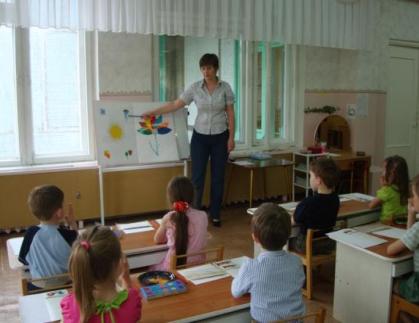 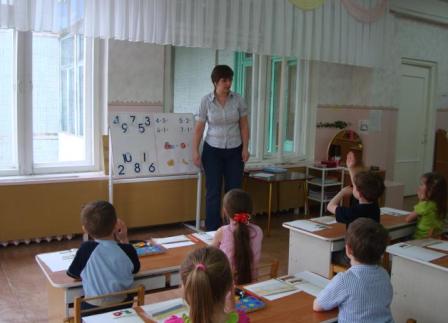 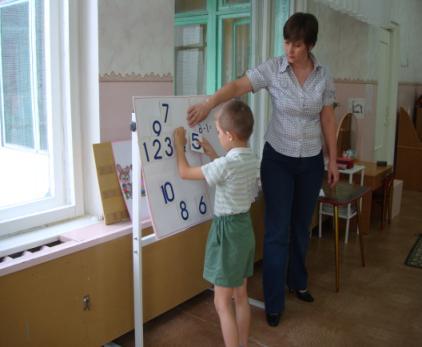 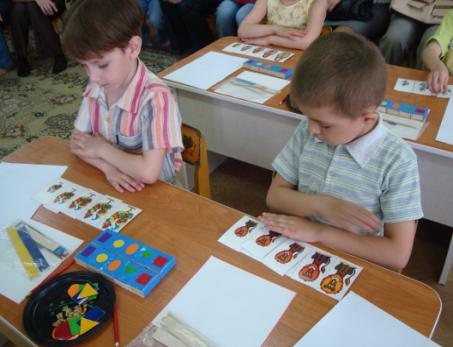 